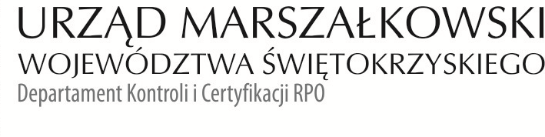 KC-I.432.23.1.2023				      			      Kielce, dn. 21.02.2023 r.Gmina Skalbmierzul. Tadeusza Kościuszki 128-530 SkalbmierzInformacja Pokontrolna Nr 4/N/III/RPO/2023 z kontroli końcowej projektu nr RPSW.03.04.00-26-0040/18 pn. „Modernizacja lamp ulicznych 
w oparciu o zastosowanie energooszczędnych opraw ze źródłem światła „LED” w Gminie Skalbmierz”, realizowanego w  ramach Działania 3.4 – „strategia niskoemisyjna, wsparcie zrównoważonej multimodalnej mobilności miejskiej”, 3 Osi priorytetowej – „efektywna i zielona energia” Regionalnego Programu Operacyjnego Województwa Świętokrzyskiego na lata 2014-2020, przeprowadzone w miejscu realizacji projektu w dniach 01-02 lutego 2023 r.I. INFORMACJE OGÓLNE:Nazwa i adres badanego Beneficjenta:       Gmina Skalbmierz          ul. Tadeusza Kościuszki 1         28-530 SkalbmierzStatus prawny Beneficjenta:Gminne samorządowe jednostki organizacyjne.II. INFORMACJE ZWIĄZANE Z REALIZACJĄ PROJEKTU:Osoba odpowiedzialna za realizację projektu:Burmistrz Miasta i Gminy – Marek Juszczyk.Nazwa programu operacyjnego:Regionalny Program Operacyjny Województwa Świętokrzyskiego na lata 2014 – 2020Numer i nazwa osi priorytetowej:III Oś priorytetowa – „Efektywna i zielona energia” Numer i nazwa Działania:Działanie 3.4 – „Strategia niskoemisyjna, wsparcie zrównoważonej multimodalnej mobilności miejskiej” Nazwa realizowanego projektu:„Modernizacja lamp ulicznych w oparciu o zastosowanie energooszczędnych opraw ze źródłem światła „LED” w Gminie Skalbmierz”Okres realizacji projektu:rozpoczęcie realizacji – 01.03.2019 r. zakończenie realizacji – 31.08.2022 r.Instytucja Zarządzająca:Zarząd Województwa ŚwiętokrzyskiegoPodstawa prawna przeprowadzenia kontroli:Niniejszą kontrolę przeprowadzono na podstawie art. 23 ust. 1 ustawy z dnia 11 lipca 2014 r. 
o zasadach realizacji programów w zakresie polityki spójności finansowanych 
w perspektywie finansowej 2014-2020 (t.j. Dz. U. z 2020 r. poz. 818 t.j.) oraz § 14 umowy 
nr RPSW.03.04.00-26-0040/18-00 o dofinansowanie projektu pod nazwą „Modernizacja lamp ulicznych w oparciu o zastosowanie energooszczędnych opraw ze źródłem światła „LED” 
w Gminie Skalbmierz”. Osoby przeprowadzające kontrolę:Kontroli dokonali pracownicy Departamentu Kontroli i Certyfikacji RPO Urzędu Marszałkowskiego Województwa Świętokrzyskiego z siedzibą w Kielcach, działający na podstawie upoważnienia, wydanego w dniu 20.01.2023 r. w zastępstwie za Z-cę Dyrektora Departamentu Kontroli i Certyfikacji RPO przez Pana Dariusza Kowalskiego, o numerze 4/N/III/RPO/2023:Główny Specjalista – Magdalena Okła (kierownik zespołu kontrolnego),Główny Specjalista – Krzysztof Piotrowski-Wójcik (członek zespołu).Osoby udzielające informacji/wyjaśnień (osoby odpowiedzialne):Beneficjent udostępnił kontrolującym dokumenty stanowiące przedmiot kontroli, a wyjaśnień 
i informacji udzielała Pani Ewa Pozłótka – Kierownik Referatu IZP.Oświadczenie Beneficjenta:Po zakończeniu czynności kontrolnych Pan Marek Juszczyk – Burmistrz Miasta i Gminy Skalbmierz złożył oświadczenie - dowód nr 1 do Informacji Pokontrolnej, że w trakcie czynności kontrolnych, tj. w dniu 01.02.2023 r. dostarczył i udostępnił kontrolującym całą dokumentację związaną z realizacją projektu pn. „Modernizacja lamp ulicznych w oparciu o zastosowanie energooszczędnych opraw ze źródłem światła „LED” w Gminie Skalbmierz”.III. OBSZAR I CEL KONTROLI:Zgodność projektu z umową o dofinansowanie.Przestrzeganie procedur udzielania zamówień.Weryfikacja zgodności dokumentacji z wnioskiem aplikacyjnym, planem przedsięwzięcia.Weryfikacja osiągnięcia poziomu wskaźników zamieszczonych we wniosku aplikacyjnym na podstawie przedstawionych dokumentów.Zakres działań informacyjnych i promocyjnych dla projektów współfinansowanych w ramach Europejskiego Funduszu Rozwoju Regionalnego.            Okres czasu objęty kontrolą: od dnia 01 marca 2019 r. do dnia 02 lutego 2023 r.IV. USTALENIA SZCZEGÓŁOWE:Ad. 1 Zgodność projektu z umową o dofinansowanie        W wyniku weryfikacji dokumentacji związanej z realizacją projektu stwierdzono, 
że  w zakresie rzeczowym projekt został zrealizowany zgodnie z wnioskiem i umową 
o dofinansowanie projektu nr RPSW.03.04.00-26-0040/18 pn. „Modernizacja lamp ulicznych 
w oparciu o zastosowanie energooszczędnych opraw ze źródłem światła „LED” w Gminie Skalbmierz”. Ad. 2 Przestrzeganie zasad udzielania zamówień publicznychStwierdzono, że Beneficjent w ramach realizacji projektu przeprowadził w trybie określonym w  art. 39  ustawy z dnia 29 stycznia 2004 r. Prawo zamówień publicznych (tj. Dz. U. z 2019 r. poz. 1843 z późn. zm.), zwanej dalej „ustawą Pzp” postępowanie  o udzielenie zamówienia publicznego, którego przedmiotem było wykonanie modernizacji lamp ulicznych w oparciu o zastosowanie energooszczędnych opraw ze źródłem światła „LED” na terenie Gminy Skalbmierz. Postępowanie 
to zostało wszczęte w dniu 30.09.2020 r. poprzez opublikowanie w Dzienniku Urzędowym Unii Europejskiej ogłoszenia pod numerem 2020/S190-458348. Efektem rozstrzygnięcia postępowania było podpisanie w dniu 07.01.2021 r. umowy nr IZP.1.2021 pomiędzy Beneficjentem – Gminą Skalbmierz a Firmą DP System Sp. z o.o. z siedzibą w Łodzi, ul. Gen. Józefa Bema 61, 91-492 Łódź, na realizację powyższego zadania. Wysokość wynagrodzenia: 1 699 878,15 zł brutto.W wyniku weryfikacji dokumentacji dotyczącej powyższego postępowania nie stwierdzono nieprawidłowości.Ponadto weryfikacji poddano również postanowienia: aneksu nr 1 z dnia 07 stycznia 2021 r. do umowy nr IZP.1.2021;aneksu nr 2 z dnia 29 listopada 2021 r. do umowy nr IZP.1.2021;aneksu nr 3 z dnia 31 grudnia 2021 r. do umowy nr IZP.1.2021;aneksu nr 4 z dnia 16 marca 2022 r. do umowy nr IZP.1.2021.W ocenie Zespół Kontrolującego wprowadzone ww. aneksami zmiany do umowy spełniają przesłanki, o których mowa w art. 144 ust. 1 pkt 1 ustawy Prawo Zamówień Publicznych.Lista sprawdzająca powyższe postępowania oraz aneksy od  nr 1 do nr 4 stanowi dowód nr 2 do Informacji Pokontrolnej.Ad. 3 Weryfikacja zgodności dokumentacji z wnioskiem aplikacyjnym, planem przedsięwzięcia.W trakcie czynności kontrolnych stwierdzono, że:Modernizację lamp ulicznych w oparciu o zastosowanie energooszczędnych opraw ze źródłem światła „LED” na terenie  Gminy Skalbmierz, wykonano na podstawie umowy:nr IZP.1.2021 z dnia 07.01.2021. Przedmiot umowy zakończony w terminie (protokół końcowy odbioru robót z dnia 25.05.2022 r.). Roboty budowlane zostały wykonane zgodnie z dokumentacją techniczną. Dokumentacja powykonawcza, kosztorys inwestorski oraz certyfikaty i deklaracje zgodności stanowią dowód nr 3 do Informacji Pokontrolnej.Protokół odbioru częściowego oraz końcowego robót stanowią dowód nr 4 do Informacji Pokontrolnej.W dniu kontroli tj. 01.02.2023 r., Kontrolujący przeprowadzili oględziny zmodernizowanych lamp ulicznych z energooszczędnym źródłem światła „LED” w Gminie Skalbmierz. 
Z przeprowadzonych oględzin sporządzili protokół oraz wykonali dokumentację fotograficzną, która stanowi dowód nr 5 do Informacji Pokontrolnej.Beneficjent prowadzi odrębną ewidencję księgową a wydatki związane z zakupem środków trwałych zostały wprowadzone do ewidencji środków trwałych. Środki trwałe powstałe w ramach projektu przyjęto na stan 25.05.2022 r. Amortyzacja dla przyjętego dokumentem OT środka trwałego będzie naliczana i ujęta
w dokumentach księgowych Gminy Skalbmierz jednorazowo za 2022 r. w miesiącu grudniu za okres 7 miesięcy. Odpis amortyzacyjny dokonywany będzie metodą liniową w stawce 
4,5 %  odpowiadającej kodowi 220, który jest zgodny z klasyfikacją KŚT.Oświadczenie VAT wraz z ewidencją księgową stanowią dowód nr 6 do Informacji Pokontrolnej. Oryginały dokumentów będących przedmiotem kontroli administracyjnej na etapie weryfikacji przez Oddział Rozliczeń wniosków o płatność są tożsame ze skanami zamieszczonymi 
w systemie teleinformatycznym SL 2014.Ad. 4 Weryfikacja osiągnięcia poziomu wskaźników zamieszczonych we wniosku aplikacyjnym na podstawie przedstawionych dokumentów.Biorąc pod uwagę przeprowadzone czynności kontrolne stwierdzono, iż Beneficjent osiągnął założone we wniosku o dofinansowanie wskaźniki realizacji projektu na następującym poziomie:Kluczowe wskaźniki produktu:Liczba obiektów dostosowanych do potrzeb osób z niepełnosprawnościami [szt.] - 
nie zakładano realizacji wskaźnika.Liczba osób objętych szkoleniami/doradztwem w zakresie kompetencji cyfrowych –  [osoby] – nie zakładano realizacji wskaźnika.Liczba projektów, w których sfinansowano koszty racjonalnych usprawnień dla osób 
z niepełnosprawnościami [szt.] – nie zakładano realizacji wskaźnika.Liczba zmodernizowanych źródeł oświetlenia ulicznego [szt.] – 1 414 szt., wskaźnik  zrealizowano w 100% wartości docelowej.Potwierdzeniem osiągniecia wskaźników produktu jest protokół odbioru częściowego z dnia 31.03.2022 r., protokół końcowy z dnia 25.05.2022 r. oraz protokół oględzin – dowód nr 4 i 5 
do Informacji Pokontrolnej.Kluczowe wskaźniki rezultatu:Ilość zaoszczędzonej energii cieplnej [GJ/rok] - nie zakładano realizacji wskaźnika.Ilość zaoszczędzonej energii elektrycznej [MWh/rok] - do dnia kontroli wskaźnik nie został osiągnięty. Wartość docelowa wskaźnika – 552,87 [MWh/rok].Liczba nowo utworzonych miejsc pracy – pozostałe formy [EPC] - nie zakładano realizacji wskaźnika. Liczba utrzymanych miejsc pracy [EPC] – nie zakładano realizacji wskaźnika.Szacowany roczny spadek emisji gazów cieplarnianych [tony równoważnika CO2] (CI 34) – do dnia kontroli wskaźnik nie został osiągnięty. Wartość docelowa wskaźnika – 445,62 [tony równoważnika CO2].Wzrost zatrudnienia we wspieranych podmiotach (innych niż przedsiębiorstwa) [EPC] – nie zakładano realizacji wskaźnika.Wzrost zatrudnienia we wspieranych przedsiębiorstwach (CI 8) [EPC] – nie zakładano realizacji wskaźnika.Ad. 5 Zakres działań informacyjnych i promocyjnych dla projektów współfinansowanych w ramach Europejskiego Funduszu Rozwoju Regionalnego.Biorąc pod uwagę przeprowadzone czynności kontrolne stwierdzono, że Beneficjent stosuje się do § 18 ust. 1 umowy o dofinansowanie projektu nr RPSW.03.04.00-26-0040/18 
pn. „Modernizacja lamp ulicznych w oparciu o zastosowanie energooszczędnych opraw ze źródłem światła „LED” w Gminie Skalbmierz” oraz zapisów dokumentu pn. „Podręcznik wnioskodawcy 
i beneficjenta programów polityki spójności 2014-2020 w zakresie informacji i promocji”. Zdjęcie tablicy pamiątkowej oraz zrzut ekranu z prowadzonej strony internetowej Beneficjenta stanowią dowód nr 7 do Informacji Pokontrolnej.  V. REKOMENDACJE I ZALECENIA POKONTROLNE:Ustalenia o wysokim stopniu istotności:Zgodnie z założeniami projektu, Beneficjent w wyniku realizowanego projektu powinien osiągnąć zakładane wskaźniki rezultatu na poziomie deklarowanym w wniosku o dofinansowanie. Podczas czynności kontrolnych przeprowadzonych na miejscu realizacji projektu stwierdzono, że Beneficjent do dnia kontroli nie osiągnął kluczowych wskaźników rezultatu pn.: Ilość zaoszczędzonej energii elektrycznej [MWh/rok],Szacowany roczny spadek emisji gazów cieplarnianych [tony równoważnika CO2] (CI 34).W związku z powyższym, zastosowanie ma wynikająca z Wytycznych w zakresie kwalifikowalności wydatków w ramach Europejskiego Funduszu Rozwoju Regionalnego, Europejskiego Funduszu Społecznego oraz Funduszu Spójności na lata 2014–2020 z dnia 21 grudnia 2020 r. reguła proporcjonalności, która nakazuje IZ RPOWŚ 2014-2020 w zależności od stopnia nieosiągnięcia założeń merytorycznych określonych we wniosku o dofinansowanie uznać wszystkie lub odpowiednią część wydatków za niekwalifikowalne. Jednakże mając na uwadze zapis w Instrukcji wypełniania wniosków EFRR (sekcja 14 wskaźniki), który mówi, że docelowa wartość wskaźnika rezultatu powinna zostać osiągnięta 
w momencie zakończenia realizacji projektu, bądź w okresie bezpośrednio po tym terminie (co do zasady – w okresie 12 miesięcy od zakończenia okresu realizacji projektu, określonego w umowie 
o dofinansowanie), IZ RPOWŚ zaleca osiągnięcie w/w wskaźników nie później niż w terminie do dnia 31.08.2023 r.W terminie 14 dni od daty osiągniecia powyższych wskaźników należy dostarczyć 
do siedziby Departamentu Kontroli i Certyfikacji RPO Urzędu Marszałkowskiego Województwa Świętokrzyskiego, ul. Wincentego Witosa 86 25-561 Kielce dokumenty, z których będzie wynikał  procent ich realizacji. Ustalenie o średnim stopniu istotności:Zespół Kontrolujący stwierdził, że Beneficjent do dnia kontroli nie naliczył rocznej amortyzacji środka trwałego objętego wsparciem w ramach projektu.W związku z powyższym IZ RPOWŚ 2014 – 2020 zaleca przedłożenie dokumentów potwierdzających naliczenie ww. amortyzacji w terminie 14 dni od dokonania tegoż naliczenia.Niewykonanie zalecenia we wskazanym terminie może skutkować nałożeniem korekty finansowej lub wypowiedzeniem umowy nr RPSW.03.04.00-26-0040/18-00 o dofinansowanie projektu pn. „Modernizacja lamp ulicznych w oparciu o zastosowanie energooszczędnych opraw ze źródłem światła „LED” w Gminie Skalbmierz” oraz wystąpieniem o zwrot wypłaconych na rzecz Beneficjenta środków, powiększonych o odsetki umowne.P O D S U M O W A N I E:W wyniku weryfikacji dokumentacji związanej z realizacją projektu stwierdzono, 
że  w zakresie rzeczowym projekt został zrealizowany zgodnie z wnioskiem i umową 
o dofinansowanie projektu nr RPSW.03.04.00-26-0040/18 pn. „Modernizacja lamp ulicznych 
w oparciu o zastosowanie energooszczędnych opraw ze źródłem światła „LED” w Gminie Skalbmierz”. W wyniku weryfikacji dokumentacji związanej z udzielanymi w ramach projektu zamówieniami publicznych nie stwierdzono nieprawidłowości.Stwierdzono, że do dnia kontroli końcowej wskaźniki produktu zostały zrealizowane na poziomie 100%.Do dnia zakończenia kontroli nie zrealizowano następujących wskaźników rezultatu:Ilość zaoszczędzonej energii elektrycznej [MWh/rok],Szacowany roczny spadek emisji gazów cieplarnianych [tony równoważnika CO2] (CI 34).Stwierdzono, że Beneficjent stosuje się do § 18 ust. 1 umowy o dofinansowanie projektu 
pn. „Modernizacja lamp ulicznych w oparciu o zastosowanie energooszczędnych opraw 
ze    źródłem światła „LED” w Gminie Skalbmierz”. IZ RPOWŚ na lata 2014-2020 sformułowała zalecenia pokontrolne szczegółowo opisane 
w pkt. V niniejszej Informacji pokontrolnej.Kontrola końcowa w zakresie prawidłowej realizacji projektu nr RPSW.03.04.00-26-0040/18 pn. „Modernizacja lamp ulicznych w oparciu o zastosowanie energooszczędnych opraw 
ze źródłem światła „LED” w Gminie Skalbmierz” została przeprowadzona zgodnie z listą sprawdzającą stanowiącą dowód nr 8 do Informacji pokontrolnej.Niniejsza Informacja pokontrolna zawiera 8 stron. Natomiast 8 dowodów wymienionych 
w jej treści dostępnych jest do wglądu w siedzibie Departamentu Kontroli 
i Certyfikacji RPO Urzędu Marszałkowskiego Województwa Świętokrzyskiego, 
ul. W. Witosa 86, 25-561 Kielce. Dokument sporządzono w dwóch jednobrzmiących egzemplarzach, z których jeden zostanie przekazany Beneficjentowi. Jednocześnie informuje się, iż w ciągu 14 dni od dnia otrzymania Informacji pokontrolnej Beneficjent może zgłaszać do Instytucji Zarządzającej pisemne zastrzeżenia, co do ustaleń w niej zawartych. Zastrzeżenia przekazane po upływie wyznaczonego terminu nie będą uwzględnione.Kierownik Jednostki Kontrolowanej może odmówić podpisania Informacji pokontrolnej informując na piśmie Instytucję Zarządzającą o przyczynach takiej decyzji.Jednocześnie informuje się, iż Beneficjent w terminach wskazanych w rekomendacjach 
i zaleceniach pokontrolnych powinien przekazać pisemną informację o sposobie wykonania zaleceń pokontrolnych lub wykorzystania rekomendacji, a także o podjętych działaniach                                                                       lub przyczynach ich niepodjęcia, a w przypadku uzupełniania dokumentacji, dostarczyć również potwierdzone za zgodność z oryginałem kopie dokumentów.Kontrolujący:IMIĘ I NAZWISKO: Magdalena Okła ………………………….………….. IMIĘ I NAZWISKO: Krzysztof Piotrowski-Wójcik…………………………………….            Kontrolowany/a:………………..………………..